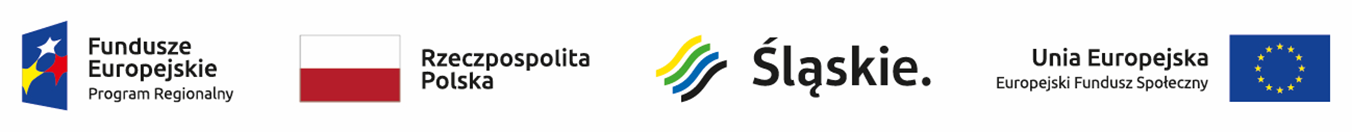 Skład Komisji Oceny Projektóww ramach konkursu RPSL.11.01.03-IZ.01-24-293/18L.p.Imię i NazwiskoFunkcja pełniona w KOPJarosław WesołowskiPrzewodniczący KOPAnna TofilskaZastępca przewodniczącego KOPAdriana FrączekZastępca przewodniczącego KOPMonika Hacaś Sekretarz KOPMaria WiktorczykSekretarz KOPBarbara Wyka- MikrutSekretarz KOPKrystyna BrząkalikCzłonek KOP - EkspertAneta Fausek Członek KOP - EkspertAnna KopkaCzłonek KOP - EkspertAgnieszka Kowalczyk Członek KOP - EkspertKsenia OparczykCzłonek KOP – pracownik IOKBeata Rotkegel Członek KOP – pracownik IOKKatarzyna Sieczkowska Członek KOP – pracownik IOKAnna Mohrhardt Członek KOP – pracownik IOK